Α Ν Α Κ Ο Ι Ν Ω Σ Η Παρουσιάσεις Διπλωματικών  ΕργασιωνΧωρος:  Αιθουσα Μ2, Τμημα Μαθηματικων                                         3ος όροφος, Σχολή Θετικων Επιστημων Ημερα: Δευτερα 27 Νοεμβριου 2017Καλουνται οι ενδιαφερομενοι να παραστουν Θεσσαλονίκη  14-11-2017Ι. ΑντωνιουΔιευθυντης ΔΠΜΣ-ΠΣΔ 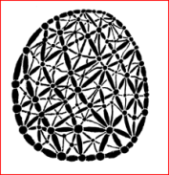                ΔΙΑΤΜΗΜΑΤΙΚΟ ΠΡΟΓΡΑΜΜΑ ΜΕΤΑΠΤΥΧΙΑΚΩΝ ΣΠΟΥΔΩΝ στα                    ΠΟΛΥΠΛΟΚΑ ΣΥΣΤΗΜΑΤΑ και ΔΙΚΤΥΑ                                                 ΤΜΗΜΑ ΜΑΘΗΜΑΤΙΚΩΝ                                                  ΤΜΗΜΑ ΒΙΟΛΟΓΙΑΣ                                                 ΤΜΗΜΑ ΓΕΩΛΟΓΙΑΣ                                                 ΤΜΗΜΑ ΟΙΚΟΝΟΜΙΚΩΝ ΕΠΙΣΤΗΜΩΝ                         ΑΡΙΣΤΟΤΕΛΕΙΟ ΠΑΝΕΠΙΣΤΗΜΙΟ ΘΕΣΣΑΛΟΝΙΚΗΣ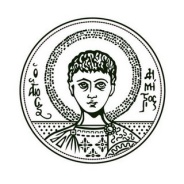 ΩραΦοιτητηςΤιτλος Εργασιας3-μελής Επιτροπη16:30ΞανθοπουλουΓεωργιαΠρόβλεψη παραγόμενης ενέργειας σε φωτοβολταϊκά συστήματα με τη χρήση τεχνικών μηχανικής μάθησηςΑντωνίου Ι. (Ε)Κεχαγιας Δ. (ΣΕ)Μπαμιδης Π.